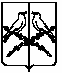 АДМИНИСТРАЦИЯ НИЖНЕКАМЕНСКОГО СЕЛЬСКОГО ПОСЕЛЕНИЯ ТАЛОВСКОГО МУНИЦИПАЛЬНОГО РАЙОНА ВОРОНЕЖСКОЙ ОБЛАСТИРАСПОРЯЖЕНИЕот 24  марта  2021 года №  29   п. Нижняя КаменкаОб осуществлении закупки посредством определения подрядчика путем проведения аукциона в электронной форме на выполнение работ по ремонту автомобильных дорог Нижнекаменского сельского поселения Таловского муниципального района Воронежской областиВ соответствии с Федеральным законом от 05.04.2013 N 44-ФЗ "О контрактной системе в сфере закупок товаров, работ, услуг для обеспечения государственных и муниципальных нужд", В соответствии с Федеральным законом от 05.04.2013 N 44-ФЗ "О контрактной системе в сфере закупок товаров, работ, услуг для обеспечения государственных и муниципальных нужд", плана-графика администрации Нижнекаменского сельского поселения Таловского муниципального района Воронежской области на 2021 год:1. Провести  аукцион в электронной форме на ремонт дорог с размещением заказа у субъектов малого предпринимательства и социально ориентированных некоммерческих организаций.1.1. Предмет торгов – Выполнение работ по ремонту автомобильных дорог Нижнекаменского сельского поселения Таловского муниципального района Воронежской области. ОКПД 2 – 42.11.10.129 (Дороги автомобильные, в том числе улично-дорожная сеть, и прочие автомобильные и пешеходные дороги, не включенные в другие группировки);1.2. Начальная (максимальная) цена контракта 2 259 425,88 руб. (Два миллиона двести пятьдесят девять тысяч четыреста двадцать пять рублей 88 копеек);1.3.  Источники финансирования:Бюджет Нижнекаменского сельского поселения КБК 91404090120188850244 – 2 259 425,882. Направить заявку на проведение аукциона в электронной форме в уполномоченный орган для определения поставщиков, подрядчиков, исполнителей для заказчиков – отдел по экономике Таловского муниципального района Воронежской области.3. Контрактному управляющему Мазаевой И.Н. предоставить необходимую документацию для проведения аукциона в уполномоченный орган в срок до 26.03.2021 года, включая задание на определение поставщика, подрядчика, исполнителя; проект муниципального контракта.4. Контроль за исполнением настоящего распоряжения оставляю за собой.Глава Нижнекаменскогосельского поселения                                                                                 Н.Н. Турищева                                                    